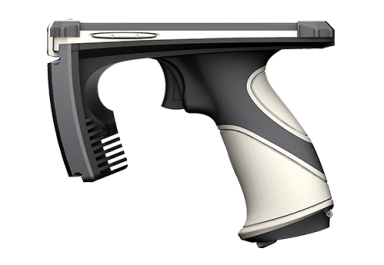 UHF Android手持机RH-190简单介绍产品特性*尺寸:外观      160mm*82mm*129mm
     手柄       111mm*38mm*47mm*尺寸:外观      160mm*82mm*129mm
     手柄       111mm*38mm*47mm*1.强大的硬件配置，确保海量数据运算、3D实时显示等应用流畅运行;*1.强大的硬件配置，确保海量数据运算、3D实时显示等应用流畅运行;*重量:0.64KG*重量:0.64KG*2.采用最新的Android6.0操作系统，持续提供优化与更新;*2.采用最新的Android6.0操作系统，持续提供优化与更新;*协议: ISO18000-6B 、ISO18000-6C(EPC Class1 Gen2)*协议: ISO18000-6B 、ISO18000-6C(EPC Class1 Gen2)*3.CNC航空铝材+德国拜耳超韧尼龙材料机身，配合1.1mm加厚钢化玻璃，提供无与伦比的刚性+散热+电磁屏蔽性能。手部关节接触部分采用柔软材质，提供长时间的舒适握感;*3.CNC航空铝材+德国拜耳超韧尼龙材料机身，配合1.1mm加厚钢化玻璃，提供无与伦比的刚性+散热+电磁屏蔽性能。手部关节接触部分采用柔软材质，提供长时间的舒适握感;*通讯接口:USB*通讯接口:USB*4.全部采用工业级或军工级元器件，确保在恶劣环境下持续稳定地工作;*4.全部采用工业级或军工级元器件，确保在恶劣环境下持续稳定地工作;*防护等级:IEC IP-64*防护等级:IEC IP-64*5.6000mAh大容量锂聚合物电池，弹匣式电池热拔插系统，更换方便快捷，标配两块电池。续航时间不再受限制;*5.6000mAh大容量锂聚合物电池，弹匣式电池热拔插系统，更换方便快捷，标配两块电池。续航时间不再受限制;*6.采用自主研发的基于Impinj Indy R2000芯片的模块，性能和可靠性享誉业界，具备出色的稳定性和极其强劲的多标签识别性能;*6.采用自主研发的基于Impinj Indy R2000芯片的模块，性能和可靠性享誉业界，具备出色的稳定性和极其强劲的多标签识别性能;*7.源自于逆戟鲸的设计灵感，外观灵巧优雅、简约匀称，每处细节都经过了反复推敲，分寸感拿捏得当，打造出极具视觉张力的机身;*7.源自于逆戟鲸的设计灵感，外观灵巧优雅、简约匀称，每处细节都经过了反复推敲，分寸感拿捏得当，打造出极具视觉张力的机身;*8.能承受2米高度跌落至混凝土地面的冲击。IP64防护等级，可以有效抵御灰尘和飞溅的液体。*8.能承受2米高度跌落至混凝土地面的冲击。IP64防护等级，可以有效抵御灰尘和飞溅的液体。规格描述产品型号(订购代码)RH-190性 能 指 标性 能 指 标处理器ARM Mali-T764/高性能3D引擎内存容量2GB LPDDR3、4G LPDDR3（选配）操作系统Android 6.0 存储支持32G EMMC 5.0、 64G EMMC 5.0（选配）显示屏5.0吋/分辨率1280*720/IPS/180度视角, 1.1mm加厚钢化玻璃/10点触控/可戴手套操作USB接口Micro USB/MOLEX连接器/一万次拔插寿命WI-FI(标配)符合IEEE 802.11b/g/n蓝牙(标配)蓝牙4.03G华为MU 609模块/车规级（选配）4G华为ME 909s模块/车规级（选配电池热拔插系统弹匣式电池热拔插系统电源/音量键ALPS按键/动作力2.2N/60万次操作寿命预留功能键*3LPS按键/动作力2.2N/60万次操作寿命扫描触发OMRON按键/动作力1.27N/1000万次操作寿命扩展卡槽Micro SIM卡槽*1/PSAM卡槽*2音频大口径双扬声器立体声系统震动马达10mm纽扣式充电提示灯双色指示灯图像采集1300万像素/自动对焦/带闪光灯（选配）一维条码（选配）一维条码（选配）扫描引擎Motorola EM1350支持类型UPC/EA Symbol SE955N/Code128/Code39/Code93/Code11等二维条码（选配）二维条码（选配）扫描引擎Honeywell N3680支持类型Data Matrix/QR Code/Aztec Code/PDF417/US Planet/UK Postal等UHF RFID规格参数UHF RFID规格参数引擎Rodinbell M-2600/基于Impinj Indy R2000蜂鸣器12*9.5mm/2300±300Hz支持协议EPC Global UHF Class 1 Gen 2/ISO18000-6C/ISO 18000-6B工作频率840-960MHz（可按需定制频段）输出功率0~33dBm峰值速度＞500张/秒读取距离6~7米（测试标签：Impinj E41b）天线3dBi圆极化天线机 械 电 气 性 能机 械 电 气 性 能尺寸外观:160mm*82mm*129mm、手柄:111mm*38mm*47mm电源6000mAh可充电锂聚合物电池重量064KG湿度5% to 95%RH, 非凝结防护等级IEC IP-64工作温度-20ºC to 60ºC存储温度-40°C to 70°C配件2块电池+充电底座+数据线+充电器+挂绳